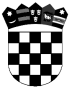 R E P U B L I K A   H R V A T S K APRIMORSKO-GORANSKA  ŽUPANIJA                  GRAD RIJEKA Upravni odjel za odgoj i obrazovanje,            kulturu, sport i mladeI Z J A V AJa, _______________________________________________________________ iz Rijeke,(ime i prezime)__________________________________________________________________________(adresa)OIB _________________________ kao primatelj stipendije Grada Rijeke prema socijalnim kriterijima u školskoj/akademskoj 2023./2024. godini izjavljujem da sam upoznat s činjenicom da u vrijeme sklapanja ugovora o stipendiranju niti za vrijeme njegova trajanja ne mogu primati niti jednu drugu stipendiju koja se financira iz javnih izvora te trenutno nisam korisnik stipendije po nekom drugom osnovu.Ukoliko postanem korisnik neke druge stipendije, pravovremeno ću obavijestiti Upravni odjel za odgoj i obrazovanje, kulturu, sport i mlade o odustajanju od stipendije Grada.	________________________	potpis pristupnika/ice 	_________________________	potpis roditelja ili skrbnika	(ukoliko je pristupnik maloljetan)U Rijeci, _________ 2023.